П О С Т А Н О В Л Е Н И Еот 04.06.2024 № 485г. МайкопО внесении изменений в Порядок реализации мероприятий подпрограммы «Адресная социальная поддержка граждан» муниципальной программы «Социальная поддержка отдельных категорий граждан муниципального образования «Город Майкоп» Руководствуясь статьей 16 Федерального закона от 06.10.2003 
№ 131 – ФЗ «Об общих принципах организации местного самоуправления в Российской Федерации», в целях повышения эффективности мер социальной поддержки отдельным категориям граждан муниципального образования «Город Майкоп», п о с т а н о в л я ю:1. Внести в Порядок реализации мероприятий подпрограммы «Адресная социальная поддержка граждан» муниципальной программы «Социальная поддержка отдельных категорий граждан муниципального образования «Город Майкоп», утвержденного постановлением Администрации муниципального образования «Город Майкоп» от 05.03.2022 № 205 «Об утверждении Порядка реализации мероприятий подпрограммы «Адресная социальная поддержка граждан» муниципальной программы «Социальная поддержка отдельных категорий граждан муниципального образования «Город Майкоп» (в редакции постановлений Администрации муниципального образования «Город Майкоп» от 27.10.2022 № 973, от 21.11.2022 № 1077, от 28.11.2022 № 1105, от 16.05.2024 № 390) следующие изменения:1) подпункт 10 пункта 6 раздела 1 признать утратившим силу;2) в пункте 27 слова «105000 рублей» заменить словами «155000 рублей»;3) пункт 30 признать утратившим силу.2. Опубликовать настоящее постановление в официальном сетевом издании «Майкопские новости» (https://maykop-news.ru/docs) и разместить на официальном сайте Администрации муниципального образования «Город Майкоп» (https://maykop.ru/munitsipalnaya-pravovaya-baza/).3. Настоящее постановление вступает в силу со дня его официального опубликования и в части подпунктов 1, 3 пункта 1 настоящего постановления распространяется на правоотношения, возникшие с 16.05.2024.Глава муниципального образования«Город Майкоп»	                                                                     Г.А. Митрофанов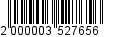 Администрация муниципального образования «Город Майкоп»Республики Адыгея 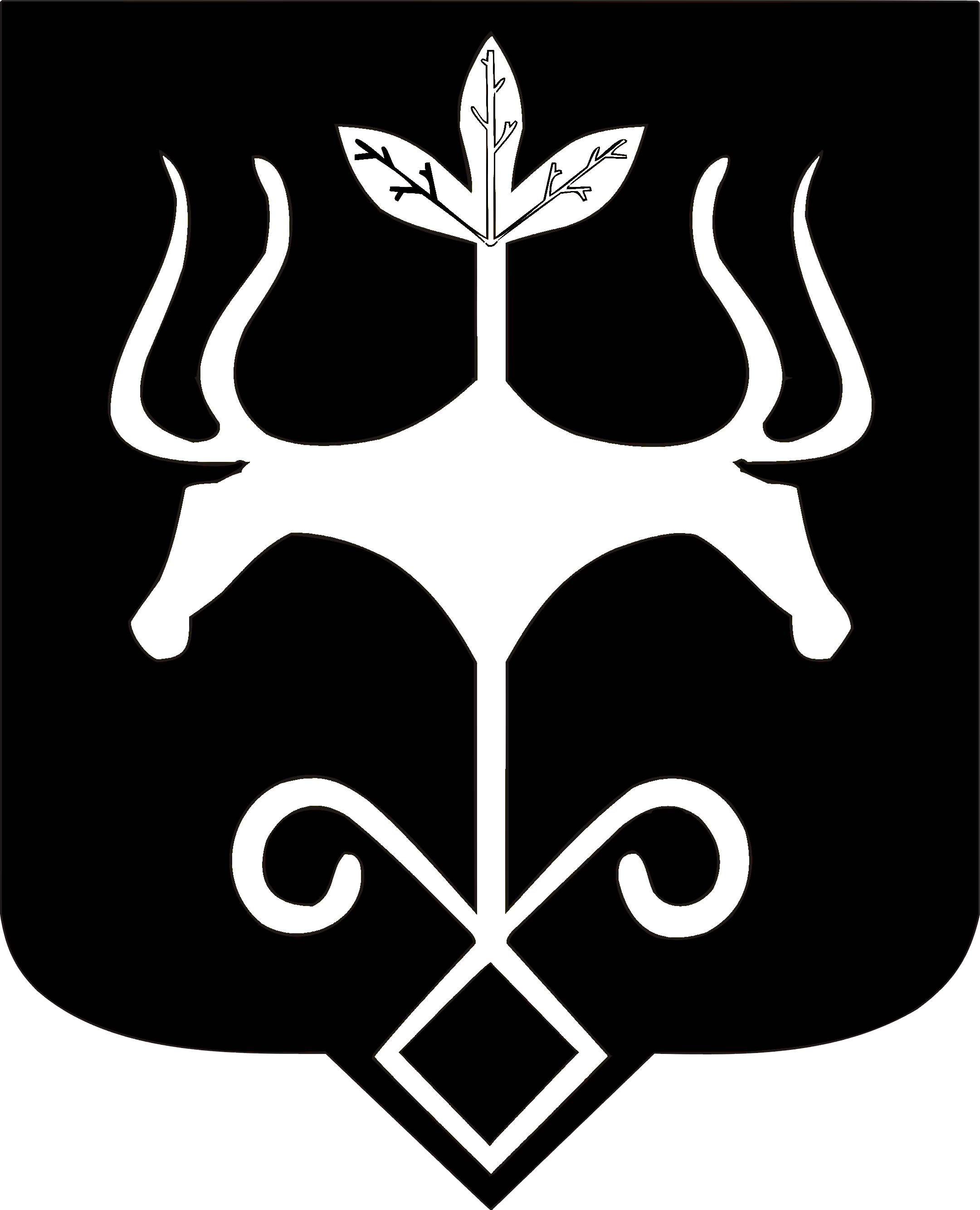 Адыгэ Республикэммуниципальнэ образованиеу 
«Къалэу Мыекъуапэ» и Администрацие